Szerencse jelképekÓRAVÁZLATHelyszín: Losontzi István Egységes Gyógypedagógiai Módszertani Intézmény, Készségfejlesztő Speciális Szakiskola, CeglédOsztály: foglalkoztató tagozat 9. csoportAz órát tartja :  Téglás BeátaA óra ideje : 2016. január 26.A foglalkozás anyaga : jelképgyűjtésA foglalkozás típusa : életvitelMódszerek: egyéni munka, tanári irányításOktatási feladatok :információk gyűjtéseinformációk rendszerezésecsoportosítás megadott szempontok szerintkooperatív munkaforma gyakorlásaszámítógép használatfinommotorika fejlesztéseNevelési feladatok:pontosság, célirányosság, tudatosságközös munka képességének fejlesztéseKépzési feladatok :pontosságra törekvéscsoporton belüli vezetés felvállalása, kapcsolattartás és közös munka szervezése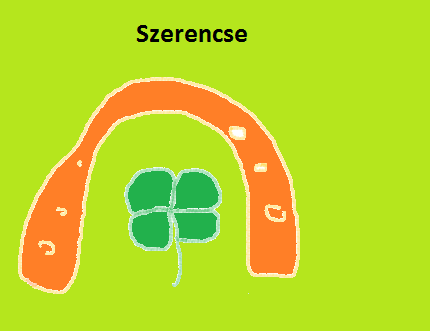 Az foglalkozás menete (idő/perc)Tevékenységek,  módszerekEszközök (megjegyzések)I./1. Órakezdés: (5 perc)Szervezési feladatok, terem megfelelő átrendezéseSzitakötő folyóirat 2016/32 lapszámainak előkészítése, fénymásolatok a számbólI./2. CélkitűzésAz óra anyagának és menetének ismertetése.
I./3. Motiváció: 
Legeredményesebb csoport plusz időt kap a számítógépnél!Tanári közlésII./1. Ráhangolódás! (10 perc)Eszközök előkészítése: fénymásolatok, ceruza, füzetCsoportalakítás és vezető választásCsoportmunka 
 ceruza, füzet  III/1.TémafeldolgozásMit tudunk a jelképekről? Mi a jelkép?Szitakötő folyóirat 32. számából az kiválasztott történetek alapján kigyűjteni a szerencsével kapcsolatos jelképeket!Frontális osztálymunka
Kooperatív csoportmunkaSzitakötő 2016/32.III/2 Témafeldolgozás, tantárgyi koncentrációCsoportonként ismertetni a talált jelképeket. 
Egyéni munka 
III/3.ÖsszefoglalásKiválasztott jelkép elkészítése a számítógépen Paint programmal.Egyéni munkaÖnértékelésszámítógépIV. Az foglalkozáson végzett tevékenység értékelése.Munkák és órai tevékenység értékelése, szavazás az eredményről. Csoportmunka